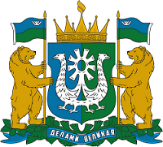 ДЕПАРТАМЕНТ СОЦИАЛЬНОГО РАЗВИТИЯ
ХАНТЫ-МАНСИЙСКОГО АВТОНОМНОГО ОКРУГА – ЮГРЫ
(ДЕПСОЦРАЗВИТИЯ ЮГРЫ)
ПРИКАЗО внесении изменений в приказ Департамента социального развития Ханты-Мансийского автономного округа – Югры от 9 января 2017 года
№ 01-нп «Об утверждении положения об установлении системы оплаты труда работников государственного учреждения, обеспечивающего предоставление мер социальной поддержки, предусмотренных законодательством Российской Федерации и Ханты-Мансийского автономного округа – Югры, подведомственного Департаменту социального развития Ханты-Мансийского автономного округа – Югры»г. Ханты-Мансийск«___ » __________ 2021 г.							 № ___-нпВ целях реализации Закона Ханты-Мансийского автономного
округа – Югры от 9 декабря 2004 года № 77-оз «Об оплате труда работников государственных учреждений Ханты-Мансийского автономного округа – Югры, иных организаций и заключающих трудовой договор членов коллегиальных исполнительных органов организаций», постановления Правительства Ханты-Мансийского автономного
округа – Югры от 10 сентября 2021 года № 351-п «О внесении изменений
в приложение к постановлению Правительства Ханты-Мансийского автономного округа – Югры от 3 ноября 2016 года № 431-п
«О требованиях к системам оплаты труда работников государственных учреждений Ханты-Мансийского автономного округа – Югры»
п р и к а з ы в а ю:Внести в приказ Департамента социального развития Ханты-Мансийского автономного округа – Югры от 9 января 2017 года
№ 01-нп «Об утверждении положения об установлении системы оплаты труда работников государственного учреждения, обеспечивающего предоставление мер социальной поддержки, предусмотренных законодательством Российской Федерации и Ханты-Мансийского автономного округа – Югры, подведомственного Департаменту социального развития Ханты-Мансийского автономного округа – Югры» следующие изменения:В преамбуле слова «Об оплате труда работников государственных учреждений Ханты-Мансийского автономного
округа – Югры» заменить словами «Об оплате труда работников государственных учреждений Ханты-Мансийского автономного
округа – Югры, иных организаций и заключающих трудовой договор членов коллегиальных исполнительных органов организаций». В приложении:В абзаце первом пункта 1.1 слова «Об оплате труда работников государственных учреждений Ханты-Мансийского автономного
округа – Югры» заменить словами «Об оплате труда работников государственных учреждений Ханты-Мансийского автономного
округа – Югры, иных организаций и заключающих трудовой договор членов коллегиальных исполнительных органов организаций». Пункт 1.6 изложить в следующей редакции:«1.6.	Регулирование размера заработной платы низкооплачиваемой категории работников до минимального размера оплаты труда, установленного федеральным законом, с применением к нему районного коэффициента и процентной надбавки к заработной плате за стаж работы
в районах Крайнего Севера и приравненных к ним местностях (при условии полного выполнения работником норм труда и отработки месячной нормы рабочего времени) осуществляется работодателем
в пределах средств фонда оплаты труда, формируемого в соответствии
с разделом VII настоящего Положения.».В пункте 2.2:слово «Примечание:» исключить;сноску <3> к таблице изложить в следующей редакции:«<3> приказ Министерства труда и социальной защиты Российской Федерации от 22 апреля 2021 года № 274н «Об утверждении профессионального стандарта «Специалист в области охраны труда»;».Пункт 3.8 изложить в следующей редакции:«3.8.	Компенсационные выплаты устанавливаются в процентах
к должностным окладам работников или в абсолютных размерах, если иное не установлено законодательством Российской Федерации.».Абзац первый пункта 4.8 изложить в следующей редакции:«4.8.	Стимулирующие выплаты устанавливаются в пределах фонда оплаты труда, формируемого в соответствии с разделом VII настоящего положения.».В пункте 5.9 после слов «в кратности 1:5» дополнить словами «с учетом сложности и объема выполняемой работы».В пункте 5.10 после слов «в кратности 1:4» дополнить словами «с учетом сложности и объема выполняемой работы».Абзац третий пункта 6.5 изложить в следующей редакции:«Выплата премии осуществляется не позднее праздничного дня
или даты профессионального праздника.».Абзац первый пункта 7.8 изложить в следующей редакции:«7.8.	Фонд оплаты труда работников формируется из расчета на 12 месяцев, исходя из объема бюджетных ассигнований на обеспечение выполнения функций учреждения (включая выполнение им государственных заданий) и соответствующих лимитов бюджетных обязательств в части оплаты труда работников казенных учреждений,
и подлежит перерасчету и корректировке в случаях:».Директор Департамента					          Т.А.Пономарева